　添書不要　「第4弾プレミアム付 はまだ応援チケット」取扱店登録についての回答書ご回答〆切：令和6年4月19日（金）※回答〆切以降はチラシに掲載できない場合があります。1.回答方法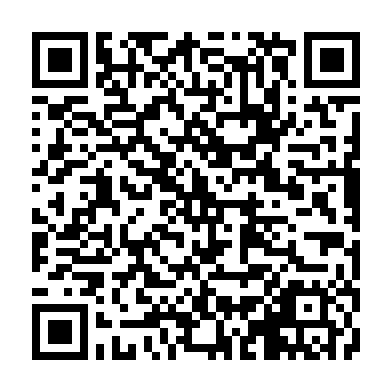 　①WEB:QRコードよりご回答ください。または　②用紙記入：下記回答欄にご記入のうえ「はまだ応援チケット実行委員会事務局」までご返信ください。【返信先】FAX 0855-22-5400MAIL：ticket@hamada-cci.or.jpTEL：0855-22-3025（代表）※平日のみ郵送：〒697-0026　浜田市田町1668はまだ応援チケット実行委員会事務局（浜田商工会議所内）回答欄取扱店舗名:　　　　　　　　　　　　　　　　　　　　　　　　　　 　担当者名:　　　　　　　　　　　　　電話番号:　　　　　　　　　　　以下2点について、いずれかに○をしてください。「第4弾プレミアム付 はまだ応援チケット」取扱店として登録されますか　登録する　　／　　登録しない（理由：　　　　　　　　　　　　　　）※「登録しない」を選択された方は差し支えなければ理由をお聞かせください。「登録する」を選択された方は、「取扱店チラシ」に掲載されますか掲載する　　／　　掲載しない登録される店舗へ5月下旬から順次チケット取り扱いに係る書類を郵送でお届けします。